Procès-verbal établi le  Date : 12/06/2018heure de début : 19h30Ordre du jour : Tour de table, présentation des nouvelles personnes, remerciements à ceux qui partentCompte - rendu de l’exercice incendie du 08/06Bilan des actions et projets, remerciements au SOU des écolesPrévision des effectifs pour la rentrée 2018Budget 2018 alloué par la mairie, remerciementsPoint sur les rythmes scolaires et l’organisationDivers : utilisation du city stadeQuestions proposées par les parents délégués.1 	Tour de table, présentation des nouvelles personnes, remerciements à ceux qui partent        Mme Henriques s’excuse pour les changements de date et pour les horaires.Merci à Madame Seigneur pour le relais pendant l’absence de la directrice. Nous souhaitons tous une belle retraite à cette enseignante passionnée qui va nous manquer. L’équipe enseignante est modifiée de ce fait : arrivée de Madame Dominique Chaudy à titre définitif.Compte - rendu de l’exercice incendie du 08/06Le 3ème ’exercice incendie s’est déroulé le vendredi 8 juin 2018. Il était particulier car il a eu lieu pendant la sieste. Nous avions organisé une chaine d’adultes pour évacuer les 3 dortoirs de petits et la classe de moyens. Cela a bien fonctionné même si quelques portes ont été oubliées car c’est assez stressant de réveiller les enfants. Tout le monde était dehors et recomptage fait en 4 minutes.Bilan des actions et projets, remerciements au SOU des écoles PS : sortie le 1er juin à la ferme de M. Seguin. Découverte des animaux qu’ils ont nourris. Les enfants ont été très proches des animaux et ils ont pu faire du pain. Sortie bien adaptée aux petits. Les petits du multi accueil sont venus visiter les classes de PS sur le temps de l’accueil le matin, pour une dizaine d’élèves. Dans un second temps, les enfants de la crèche et de la garderie viendront l’après-midi pour découvrir l’école. Samedi 16 juin, accueil des futurs élèves de septembre.Portes ouvertes aux parents chez Madame HerediaMS :  les classes de PS/MS et de MS ont effectué un travail sur les animaux avec en avril l’animation Frapna sur les insectes, sortie vers le lac Neyton.Vendredi 15 juin départ au Parc des oiseaux avec pique-nique et spectacle en vol. GS : Projet indiens en cours avec installation du tipi et activités.Liaison avec le CP : le décloisonnement  se fait en ce moment.  Chaque élève de grande section ira une fois dans chacune des deux classes de CP par demi-groupe. Pendant ce temps, les enseignantes de grands proposeront une activité au demi-groupe de CP ainsi qu’à leurs élèves restants. Les questions que les enfants se posent sur le CP seront préparées en amont en classe. Nous clôturerons cet échange par un petit déjeuner réunissant les classes de CP/CE1, de CP, de GS et de MS/GS.Portes ouvertes chez Madame SeigneurL’exposition d’œuvres « ETEND’ART » de la semaine dernière qui a concerné toute l’école a bien plu aux parents visiteurs et a été réussie malgré les pluies qui nous ont fait changer les dates. Merci aux services techniques qui nous avaient installé une belle corde.Spectacle  chorale : lundi 25 juin par 3 classes et mardi 26 juin 4 classes avec un répertoire identique et un accompagnement par une maman.Un conte musical avec une harpe a été offert aux enfants par 2 mamans un mercredi matin.Pour toutes ces sorties et activités qui nous permettent de mener des projets et d’accompagner les apprentissages des enfants, toute l’équipe remercie vivement le Sou des écoles qui finance cela. (et merci pour les 3 nouveaux grands vélos pour les récréations).Prévision des effectifs pour la rentrée 2018 Pour 2018 était prévus une soixantaine de PS. Actuellement nous avons inscrit 52 PS, il y a 58 MS et  64 GS ce qui provoque un léger fléchissement du nombre d’élèves. Il est à noter quelques départs vers le privé et quelques dérogations accordées pour Montluel. Si vous connaissez des familles avec des enfants nés en 2015 demandez-leur de se manifester.Les règles des dérogations pour 2018 : rapprochement de fratrie être contribuable de la commune (taxe professionnelle, taxe foncière, taxe d’habitationle critère de nourrice n’est pas accepté contrairement à MontluelEn terme de répartition de classes actuellement, cela donne 2 classes de PS, 2 classes de MS, 1 classe de MS/GS et 2 classes de GS avec un effectif moyen de 24 élèves.Il y aura probablement des arrivées dans le courant de l’été.Budget 2018 alloué par la mairie, remerciementsLe budget a été voté en conseil et  toute l’équipe remercie la mairie car de nombreuses demandes sont acceptées : reconduction du budget de fonctionnement  + budget transport inclus,une demande d’équipement des classes avec un vidéoprojecteur au plafond, une imprimante laser commune avec l’élémentaire,un meuble par classeun four pour la cuisineun complément de la structure de motricité mise en route cette annéedes stores et volets pour la salle de motricité et pour les classesdes nattes de sol pour compléter l’existantles Atsems ont demandé des casiers verrouillés et différentes fournitures
Moyens informatiques : des choix de vidéoprojecteurs doivent être faits rapidement, voir pour un équipement tablette dans le futur, un tbi interactif en atelier …un problème technique se pose : les cablages ne sont pas tirés pour les vidéoprojecteurs. 2 sanitaires seront refaits l’an prochain avec un avenant  / réfection par rapport aux sols de 4 classes et deux dortoirs à voir à la rentrée.Bâtiment vélo à sécuriser et à revoir et bac à sable à réparer Les jeux seront installés cet été.6     Point sur les rythmes scolaires et l’organisationLe dossier devrait être validé à la prochaine commission mais la DASEN accorde les changements quand tout le monde est d’accord.Rappel des rythmes votés en CE extraordinaire : 8h30 – 12h  // 13h45 – 16h15.Un petit mot a été rédigé par le maire concernant les nouveaux horaires à la rentrée. Par rapport à ces horaires, les portes de la maternelle seront ouvertes 10 mn avant. Pour la sieste nous souhaitons coucher les petits le plus rapidement possible et demanderons aux accompagnateurs d’être là dès 13h35 pour la sieste où ils rejoindront ceux de la cantine arrivés et accueillis par les ATSEM dès 13h30.7     Divers : utilisation du city stade : La question est de savoir s’il nous serait possible d’utiliser le « terrain » derrière l’école et la cantine par exemple pour faire de l’athlétisme ? Réponse : la zone de chantier va être nettoyée mais il faut monter un projet pour l’utilisation future de cette zone qui n’est pas encore déterminée.salle de réunion : Quand nous avons des réunions ou la visite de l’infirmière ou l’intervention du RASED, nous manquons d’une salle pour s’installer, le bureau de direction étant trop exigu quand on est trop nombreux. Y a-t-il une solution ?réponse : l’an prochain, les salles Ronsard et Molière redeviennent des salles de réunion accessibles à toute personne qui en fait la demande. Elles contiennent des armoires fermées. Il ya aussi une salle en élémentaire.Questions proposées par les parents délégués :Remerciements au corps enseignant pour toutes les activités organisées avec les enfants  et remerciements envers Mme Seigneur : les parents d’élèves lui offrent des plantes.Etat de la Cour : des dommages ont eu lieu lors des travaux,  en cas de pluies abondantes, une partie de la cour est fermée à cause de l’eau et des flaques.Réponse de Mme Henriques : des petits travaux ont été réalisés : des saignées pour évacuer l’eau  et vers les vélos pour le bac à sable mais il reste de l’eau jusqu’à l’herbe.12/06/2018       heure de fin :  21h10École primaire 01120 DAGNEUXPROCES-VERBAL DU CONSEIL D’ECOLEdu 12/ 06 / 2018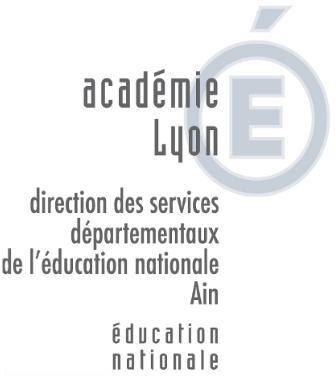 MEMBRE DE DROIT SANS PARTICIPATION AU VOTEMEMBRE DE DROIT SANS PARTICIPATION AU VOTEMEMBRE DE DROIT SANS PARTICIPATION AU VOTEReprésentantReprésentantReprésentantReprésentantInspecteur de l’éducation nationale : M. BaudInspecteur de l’éducation nationale : M. BaudInspecteur de l’éducation nationale : M. BaudMEMBRES VOTANTSMEMBRES VOTANTSMEMBRES VOTANTSNOMPrésentExcuséReprésentantReprésentantReprésentantReprésentantDirectrice de l’école : Mme ChevalierXMaire : M. Bernard SimplexXAdjointe au Maire : Mme HenriquesXEnseignants de l’écoleEnseignants de l’écoleEnseignants de l’écoleMme Heredia  XMme Frécon XMme Bessieu  XMme Geissant XMme Gros  XMme Golin-BatelierXMme Michelas  XMme Marchand  XMme Seigneur  XMme JomardXUn des maîtres du RASED :  Edith DupontXD.D.E.N : Mme Grabda  XReprésentants des parents d’élèvesReprésentants des parents d’élèvesReprésentants des parents d’élèvesSuppléants assurant un remplacementSuppléants assurant un remplacementSuppléants assurant un remplacementSuppléants assurant un remplacementMme Barontini Stéphanie XM. Audin EricXMme Bernard-Hoti AnneXM. Akgün HasanXMme Belloir SylvieXMme Mathiot CélineXMme Thibault SandyXMme Farah DjemaaXMme Akgün DöndüXM. Goulette SébastienXMme  Sabatier DorianeXVoix consultativeVoix consultativeVoix consultativeRASED : Médecin scolaire : Infirmier(e) scolaire :Assistante sociale : ATSEM : Christelle  Lerale -  Isabelle Cuelho X XReprésentant périscolaire : Enseignant ELCO : Invité : La présidente, directrice Mme ChevalierNom : Mme ChevalierSignatureLa secrétaire,  (adjointe au Maire)Nom : Mme HenriquesSignature